Publicado en Madrid el 18/02/2020 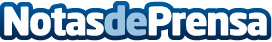 Veritas Intercontinental: Se confirma la utilidad clínica del Genoma en la prevención de enfermedades en la población generalLa reducción exponencial del coste de la secuenciación del Genoma y su extensión a personas "sanas" está acelerando la aplicación de la medicina de precisión y aportando nueva información al estudio de los genes y de sus variantes patogénicasDatos de contacto:María Guijarro622836702Nota de prensa publicada en: https://www.notasdeprensa.es/veritas-intercontinental-se-confirma-la Categorias: Nacional Medicina Sociedad Otras ciencias http://www.notasdeprensa.es